        Αθήνα, 15/9/2014ΑΝΑΚΟΙΝΩΣΗΑΝΑΚΟΙΝΩΝΕΤΑΙ ΠΩΣ Η ΣΥΝΕΝΤΕΥΞΗ ΓΙΑ ΤΗΝ ΕΠΙΛΟΓΗ ΤΩΝ ΜΕΤΑΠΤΥΧΙΑΚΩΝ ΦΟΙΤΗΤΩΝ ΤΟΥ ΑΚΑΔ. ΕΤΟΥΣ 2014-15 ΘΑ ΠΡΑΓΜΑΤΟΠΟΙΗΘΕΙ ΤΟ ΣΑΒΒΑΤΟ 20 ΣΕΠΤΕΜΒΡΙΟΥ  2014 ΑΡΧΗΣ ΓΕΝΟΜΕΝΗΣ ΤΗΝ ΕΝΑΤΗ ΠΡΩΙΝΗ, ΣΤΗΝΑΙΘΟΥΣΑ 1 ΤΟΥ ΙΣΟΓΕΙΟΥ ΤΟΥ ΚΤΗΡΙΟΥ Ε ΤΗΣ ΣΕΜΦΕ. ΠΑΡΑΚΑΛΟΥΝΤΑΙ ΟΙ ΥΠΟΨΗΦΙΟΙ ΝΑ ΠΑΡΕΥΡΕΘΟΥΝ.  						Ο Διευθυντής					    Α. Χαραλαμπόπουλος						Αν. Καθηγητής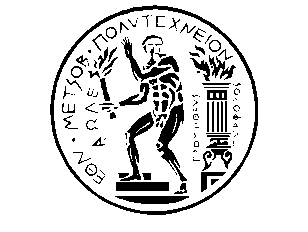 ΕΘΝΙΚΟ ΜΕΤΣΟΒΙΟ ΠΟΛΥΤΕΧΝΕΙΟΣΧΟΛΗ ΕΦΑΡΜΟΣΜΕΝΩΝ ΜΑΘΗΜΑΤΙΚΩΝ ΚΑΙ ΦΥΣΙΚΩΝ ΕΠΙΣΤΗΜΩΝΤΟΜΕΑΣ ΜΑΘΗΜΑΤΙΚΩΝΔ.Π.Μ.Σ.  «ΕΦΑΡΜΟΣΜΕΝΕΣ ΜΑΘΗΜΑΤΙΚΕΣ ΕΠΙΣΤΗΜΕΣ» Πληροφορίες : Έφη Φλωράκη        Τηλ.    210 772 1748        Fax :   210  772 1775                        Βάσω Μπάρμπα      Τηλ.    210 772 4189        Fax :   210  772 1685Ιστοσελίδα:  http://www.apms.math.ntua.gr/   email: apms@math.ntua.gr        